Your Name:IiAa Bb Cc Dd Ee Ff Gg Hh Ii Jj Kk Ll Mm Nn Oo Pp Qq Rr Ss Tt Uu Vv Ww Xx Yy Zz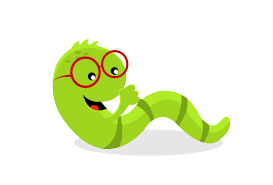 Your Inky Inchworm